附件：2023年“大学生在行动”总结方案一、活动总结天津市、河北省、辽宁省、江苏省、浙江省、福建省、江西省、山东省、广东省、重庆市、四川省、贵州省、云南省、青海省等地方环境科学学会，东北师范大学自然博物馆（国家生态环境科普基地）梳理本省（市）活动开展情况，重点介绍活动创新点与亮点，总结开展线上线下生态环境科普活动的组织经验、典型案例、媒体报道、社会反响以及存在问题等，按照附表1模板提交活动总结，并进行优秀组织单位推选。二、优秀集体和个人推选1.志愿者认定为肯定志愿者在“大学生在行动”活动中做出的贡献，我会为参加活动时间超过5天的志愿者颁发志愿者证书。认定流程：高校团委认定统计本校志愿者名单，并报送所在省（市）环境科学学会     省（市）环境科学学会在本省（市）学会网站公示志愿者名单，无异议后报送我会     我会颁发证书，华北电力大学、河南工程学院、海南大学可直接统计认定本校志愿者名单，在校内网站公示无异议后报送我会。申报表见附表2。2.优秀集体和个人推选各高校向本省（市）环境科学学会报送优秀组织单位、优秀社团、优秀小分队、优秀志愿者、优秀指导教师，各省（市）环境科学学会按附表3名额分配数量向我会进行推荐，华北电力大学、河南工程大学、海南大学按要求直接向我会推荐，推荐表分别见附表4、5、6、7、8。我会将择优开展优秀集体和个人事迹宣传。三、进度安排1.10月31日前，各单位将活动工作情况表和推选材料发送至我会邮箱，邮件标题以“大学生在行动总结材料+申报单位名称”命名；2.11月，完成优秀集体和个人推选及宣传。四、其他1.推选材料命名规则（1）优秀组织单位-学会类：**省2023年“大学生在行动”活动工作情况表；（2）优秀组织单位-高校类：**省-**学校-2023年“大学生在行动”优秀组织单位申报表-0*；（3）优秀社团：**省-**学校-优秀社团名称-0*；（4）优秀小分队：**省-**学校-小分队名称-0*，编号为01者认定为推荐参选“示范小分队”； （5）优秀志愿者：**省-**学校-志愿者姓名-0*，编号为01者认定为推荐参选“十佳志愿者”；（6）优秀指导教师：**省-**学校-教师姓名-0*。2.对于活动中推选出的优秀集体和个人，将通过我会环保科普365微信公众号发布，同时择优刊登在我会《环境与生活》杂志进行宣传。3.入选“十佳志愿者”将被推荐参加下一年度生态环境部“‘美丽中国，我是行动者’——百名最美生态环保志愿者”活动。五、联系方式联系人：王明慧  陈永梅电  话：010-62211765 邮  箱：hbkp365@163.com 邮寄地址：北京市海淀区红联南村54号微信群：（扫左侧二维码进群，或者扫右侧二维码联系管理员）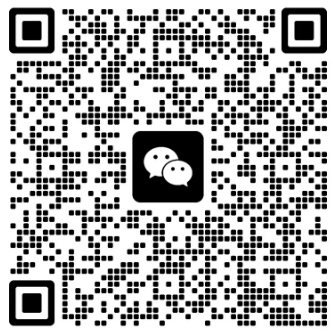 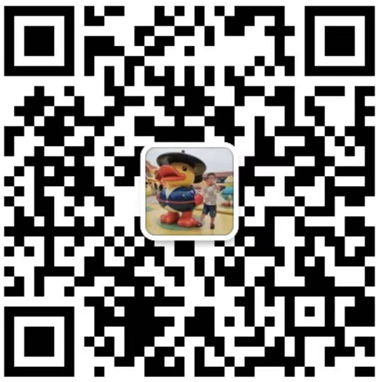 附表：1. 2023年“大学生在行动”活动工作情况表2. 2023年“大学生在行动”志愿者名单3. 各省（市）优秀集体和个人推荐名额分配表4. 2023年“大学生在行动”优秀组织单位推荐表5. 2023年“大学生在行动”优秀社团推荐表6. 2023年“大学生在行动”优秀小分队推荐表7. 2023年“大学生在行动”优秀志愿者推荐表8. 2023年“大学生在行动”优秀指导教师推荐表附表1：2023年“大学生在行动”活动工作情况表附表2：       省2023年“大学生在行动”大学生志愿者名单附表3：各省（市）优秀集体和个人推荐名额分配表（注：请严格按照名额推荐，推荐数不得多于下表分配名额。）附表4：2023年“大学生在行动”优秀组织单位推荐表附表5：2023年“大学生在行动”优秀社团推荐表附表6：2023年“大学生在行动”优秀小分队推荐表附表7：2023年“大学生在行动”优秀志愿者推荐表附表8：2023年“大学生在行动”优秀指导教师推荐表单位名称单位地址活动联系人联系电话2023年“大学生在行动”基本情况2023年“大学生在行动”基本情况2023年“大学生在行动”基本情况2023年“大学生在行动”基本情况组织高校数量组织小分队数量组织志愿者数量平台注册数量（由于平台升级，可能没有完成注册，请实事求是填写即可）开展活动场次活动参与人次进农村活动场次（请列举1~3个活动地点，若无，填写0）（请列举1~3个活动地点，若无，填写0）（请列举1~3个活动地点，若无，填写0）进校园活动场次（请列举1~3个活动地点，若无，填写0）（请列举1~3个活动地点，若无，填写0）（请列举1~3个活动地点，若无，填写0）进社区活动场次（请列举1~3个活动地点，若无，填写0）（请列举1~3个活动地点，若无，填写0）（请列举1~3个活动地点，若无，填写0）覆盖省（市）数量覆盖乡（镇）数量宣传平台数量宣传报道次数动员科技工作者数量发放活动材料数量2023年“大学生在行动”活动工作总结2023年“大学生在行动”活动工作总结2023年“大学生在行动”活动工作总结2023年“大学生在行动”活动工作总结（字数3000-5000字，同时附反映活动开展情况的优秀照片5-10张，大小不得小于2M，JPG、PNG格式。）（字数3000-5000字，同时附反映活动开展情况的优秀照片5-10张，大小不得小于2M，JPG、PNG格式。）（字数3000-5000字，同时附反映活动开展情况的优秀照片5-10张，大小不得小于2M，JPG、PNG格式。）（字数3000-5000字，同时附反映活动开展情况的优秀照片5-10张，大小不得小于2M，JPG、PNG格式。）序号姓 名学校学院身份证号联系电话省(市)优秀志愿者（名）优秀小分队（支）优秀社团优秀指导教师优秀组织单位天津21//1.优秀组织单位-学会类依据活动总结评选；2.组织小分队数不少于8支的高校通过填报附表4参加优秀组织单位-高校类评选河北99331.优秀组织单位-学会类依据活动总结评选；2.组织小分队数不少于8支的高校通过填报附表4参加优秀组织单位-高校类评选辽宁66221.优秀组织单位-学会类依据活动总结评选；2.组织小分队数不少于8支的高校通过填报附表4参加优秀组织单位-高校类评选吉林55221.优秀组织单位-学会类依据活动总结评选；2.组织小分队数不少于8支的高校通过填报附表4参加优秀组织单位-高校类评选江苏1113331.优秀组织单位-学会类依据活动总结评选；2.组织小分队数不少于8支的高校通过填报附表4参加优秀组织单位-高校类评选浙江910331.优秀组织单位-学会类依据活动总结评选；2.组织小分队数不少于8支的高校通过填报附表4参加优秀组织单位-高校类评选福建21111.优秀组织单位-学会类依据活动总结评选；2.组织小分队数不少于8支的高校通过填报附表4参加优秀组织单位-高校类评选江西21111.优秀组织单位-学会类依据活动总结评选；2.组织小分队数不少于8支的高校通过填报附表4参加优秀组织单位-高校类评选山东1416441.优秀组织单位-学会类依据活动总结评选；2.组织小分队数不少于8支的高校通过填报附表4参加优秀组织单位-高校类评选广东99331.优秀组织单位-学会类依据活动总结评选；2.组织小分队数不少于8支的高校通过填报附表4参加优秀组织单位-高校类评选重庆77221.优秀组织单位-学会类依据活动总结评选；2.组织小分队数不少于8支的高校通过填报附表4参加优秀组织单位-高校类评选四川77441.优秀组织单位-学会类依据活动总结评选；2.组织小分队数不少于8支的高校通过填报附表4参加优秀组织单位-高校类评选贵州21//1.优秀组织单位-学会类依据活动总结评选；2.组织小分队数不少于8支的高校通过填报附表4参加优秀组织单位-高校类评选云南77331.优秀组织单位-学会类依据活动总结评选；2.组织小分队数不少于8支的高校通过填报附表4参加优秀组织单位-高校类评选青海22//1.优秀组织单位-学会类依据活动总结评选；2.组织小分队数不少于8支的高校通过填报附表4参加优秀组织单位-高校类评选华北电力大学33111.优秀组织单位-学会类依据活动总结评选；2.组织小分队数不少于8支的高校通过填报附表4参加优秀组织单位-高校类评选河南工程学院11//1.优秀组织单位-学会类依据活动总结评选；2.组织小分队数不少于8支的高校通过填报附表4参加优秀组织单位-高校类评选海南大学21//1.优秀组织单位-学会类依据活动总结评选；2.组织小分队数不少于8支的高校通过填报附表4参加优秀组织单位-高校类评选合计10010032321.优秀组织单位-学会类依据活动总结评选；2.组织小分队数不少于8支的高校通过填报附表4参加优秀组织单位-高校类评选学校名称推荐学会若无可不填写若无可不填写若无可不填写组织小分队数量开展活动场次联 系 人联系电话典型事迹（1000字以内，包括活动的组织、规模、成果、取得的成效以及活动组织经验等。）典型事迹（1000字以内，包括活动的组织、规模、成果、取得的成效以及活动组织经验等。）典型事迹（1000字以内，包括活动的组织、规模、成果、取得的成效以及活动组织经验等。）典型事迹（1000字以内，包括活动的组织、规模、成果、取得的成效以及活动组织经验等。）社团名称社团联系人联系电话学校推荐学会组织小分队数量开展活动场次典型事迹（1000字以内，包括组织小分队开展活动的规模、内容、形式和活动的成效等。）典型事迹（1000字以内，包括组织小分队开展活动的规模、内容、形式和活动的成效等。）典型事迹（1000字以内，包括组织小分队开展活动的规模、内容、形式和活动的成效等。）典型事迹（1000字以内，包括组织小分队开展活动的规模、内容、形式和活动的成效等。）小分队名称小分队负责人联系电话学校名称推荐学会开展活动场次开展活动地点团队成员典型事迹（1000字以内，包括活动的时间、地点、环保科普活动的内容形式、活动的成效、具体案例等。）典型事迹（1000字以内，包括活动的时间、地点、环保科普活动的内容形式、活动的成效、具体案例等。）典型事迹（1000字以内，包括活动的时间、地点、环保科普活动的内容形式、活动的成效、具体案例等。）典型事迹（1000字以内，包括活动的时间、地点、环保科普活动的内容形式、活动的成效、具体案例等。）姓 名电 话一寸照片所在小分队名称所在小分队名称一寸照片学校学校一寸照片推荐学会推荐学会一寸照片累计参与活动时长累计参与活动时长一寸照片典型事迹（1000字以内，包括开展活动的时间、地点、内容，重点突出个人发挥的作用和取得的成效等。）典型事迹（1000字以内，包括开展活动的时间、地点、内容，重点突出个人发挥的作用和取得的成效等。）典型事迹（1000字以内，包括开展活动的时间、地点、内容，重点突出个人发挥的作用和取得的成效等。）典型事迹（1000字以内，包括开展活动的时间、地点、内容，重点突出个人发挥的作用和取得的成效等。）典型事迹（1000字以内，包括开展活动的时间、地点、内容，重点突出个人发挥的作用和取得的成效等。）姓    名一寸照片电    话一寸照片学    校一寸照片推荐学会一寸照片典型事迹（1000字以内，包括指导志愿者开展活动的情况、经验等。）典型事迹（1000字以内，包括指导志愿者开展活动的情况、经验等。）典型事迹（1000字以内，包括指导志愿者开展活动的情况、经验等。）